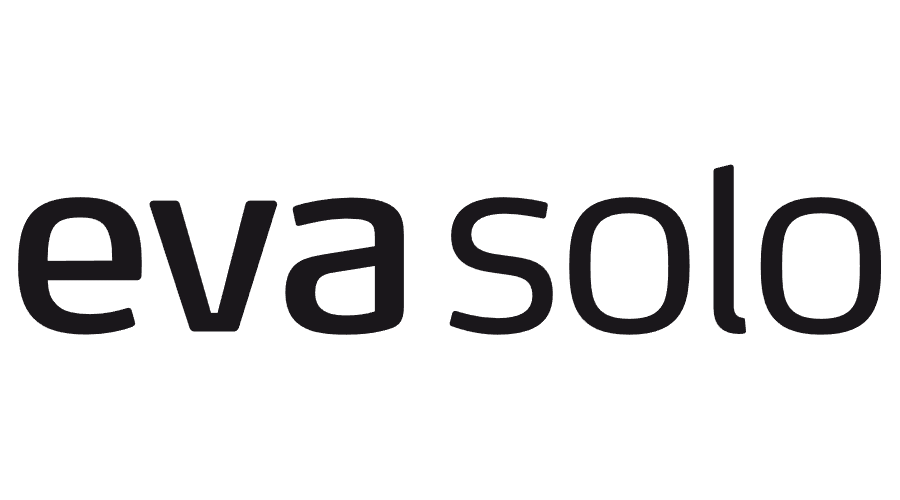 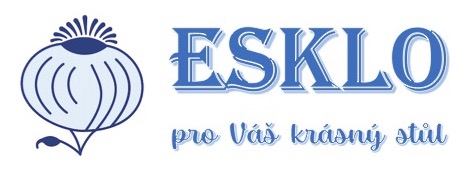 4. 1. 2023TZ – Nadčasové termosky Nordic Kitchen se hodí k cibulákům i modernímu porcelánuDopřejte si horký čaj nebo kávu vždy po ruce. Skandinávská značka Eva Solo je zárukou kvality a nestárnoucího designu. Vyberte si některou z termosek z kolekce Nordic Kitchen, která navazuje na minimalistickou skandinávskou tradici. Díky svým jednoduchým tvarům a materiálům se hodí do jakékoliv kuchyně a interiéru. Nerezová ocel nebo matný černý plast jsou doplněné dubovou rukojetí. Termosky mají zaoblené hrany a jednoduchý systém nalévání, s kterým nerozlejete ani kapku. Díky vakuové vložce zůstanou nápoje opravdu dlouhou dobu horké. Kolekce je vyrobená z odolných materiálů, které hodně vydrží.Vyberte si svou termosku domů, na chalupu nebo na cesty. Tuto a mnohé další kolekce objevíte v e-shopu esklo.cz.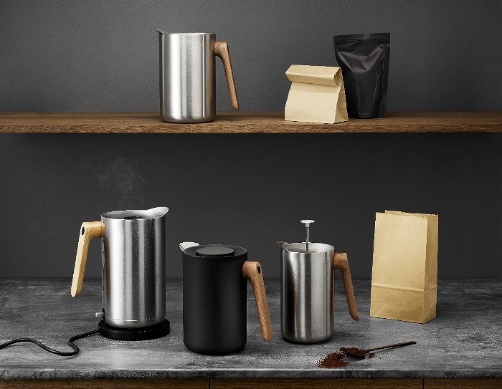 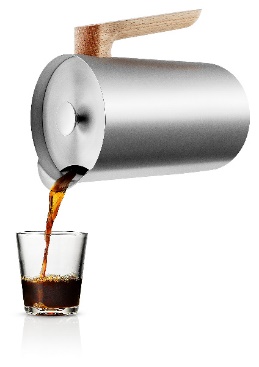 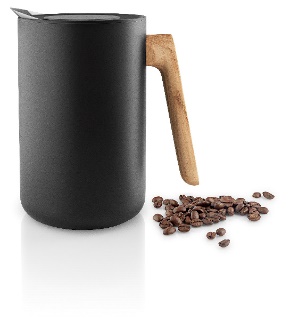 Kontakty:  							Mediální servis:www.esklo.cz                                     		           cammino…      www.facebook.com/esklo.cz                           	           Dagmar Kutilová                                         		                                  e-mail: kutilova@cammino.cz                                              		                                   tel.: +420 606 687 506        	         		                                                        www.cammino.cz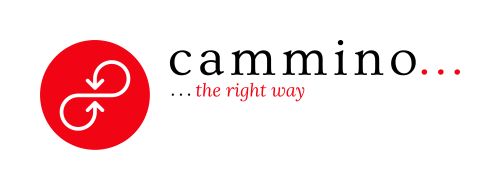 